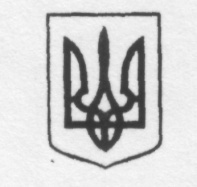 УКРАЇНАМІНІСТЕРСТВО ОСВІТИ І НАУКИЗагальноосвітня школа І-ІІІ ступенів с. ПорикНАКАЗ«12» червня 2020 р.                 с. Порик                                         № 03-уПро випуск учнів 9-го класу із школиЗа підсумками 2019-2020 навчального року, відповідно до частин третьої та четвертої статті 10, частини четвертої статті 38 Закону України «Про повну загальну середню освіту»,  Порядку зарахування, відрахування та переведення учнів до державних та комунальних закладів освіти для здобуття повної загальної середньої освіти (наказ МОН № 367 від 16 квітня 2018 року) та рішення педради №8  від 12.06.2020 року,  НАКАЗУЮ:П.1. Випустити із школи 12 учнів 9-го класу, а саме:Бойко Альона Василівна Владимірець Дмитро ВікторовичГоревий Сергій ДенисовичДжаврук Ігор Дмитрович Доброгівський Микола Віталійович Коробка Юлія Михайлівна Мізин Вікторія Олександрівна Мусевич Владислав Анатолійович Мусевич Броніслав Броніславович Ходюн Іван Андрійович Ходюн Михайло Володимирович Швидюк Ірина ОлегівнаП.2. Класному керівнику Ковалю О.П. зробити відповідні записи в особових справах учнів та на сторінці зведеного обліку навчальних досягнень учнів у класному журналі, до 30.06.19 р.П.3. Заступнику директора школи з НВР Ошівській І.В. зробити записи про вибуття учнів в Алфавітній книзі, розмістити наказ на вебсайті школи, до 30.06.2020 р.П.4. Контроль за виконанням наказу залишаю за собою.Директор школи 				С.МартинюкЗ наказом ознайомлені:                            І.Ошівська                                      О.Коваль